	Zespół Szkół nr 1 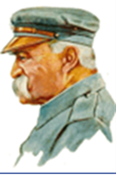                  im. Marszałka Józefa Klemensa Piłsudskiego
                                         17-100 Bielsk Podlaski, ul. Szkolna 12
              tel. (85)833 26 98, e-mail: zsbielsk@webmedia.com.pl
                                                                                                             Bielsk Podlaski, dnia 07.02.2022r.Szanowni Państwo,Dyrekcja i nauczyciele Zespołu Szkół nr 1 im. Marszałka Józefa Klemensa Piłsudskiego w Bielsku Podlaskim wychodząc naprzeciw oczekiwaniom młodzieży stojącej przed wyborem nowej szkoły, zaprasza uczniów klas ósmych szkoły podstawowej zainteresowanych kształceniem zawodowym w technikum lub branżowej szkole I stopnia do udziału w warsztatach pt.: „Akademia Młodego Technika”.Warsztaty  odbywać będą się  od marca do czerwca 2022r.  w  Zespole  Szkół  nr  1  im. Marszałka Józefa Klemensa Piłsudskiego w Bielsku Podlaskim  według ustalonego harmonogramu dla poszczególnych branży zawodowych. Udział  w  warsztatach  pomoże  uczniom  w wyborze odpowiedniego kierunku kształcenia oraz poszerzy ich zainteresowania zawodowe  z danej branży.Branża budowlana:               Branża samochodowa:Dokonując zgłoszenia uczestników należy zapoznać się z Regulaminem Akademii Młodego Technika znajdującym się na stronie internetowej Zespołu Szkół nr 1 im. Marszałka Józefa Klemensa Piłsudskiego w Bielsku Podlaskim: www.zs1bielsk.ehost.pl w zakładce „Akademia Młodego Technika”. Dodatkowe informacje można uzyskać również u Szkolnego Koordynatora Akademii – wicedyrektora Zespołu Szkół nr 1 Pani Marty Gołębiewskiej - Szczykowskiej pod nr telefonu 85 833 26 98 wewn. 21 lub u Szkolnego Doradcy Zawodowego Pani Beaty Misztal pod nr telefonu   509 189 560 oraz mailowo – adres j.w.Zgłoszenia uczniów należy dokonywać drogą elektroniczną na adres e-mail: amt.zs1bielsk.ehost.pl przesyłając wypełniony formularz zgłoszeniowy do dnia 28.02.2022r. (formularz w załączniku).  	Zajęcia prowadzone będą w pracowniach kształcenia zawodowego, które  spełniają odpowiednie normy i przepisy BHP.Serdecznie zapraszamy do udziału w warsztatach.                                                                                                                         Z poważaniem                                                                                                                     Romuald Margański                                                                                                           Dyrektor Zespołu Szkół nr 1                                                                                              im. Marszałka Józefa Klemensa Piłsudskiego                                                                                                                      w Bielsku PodlaskimZałączniki:Regulamin Akademii Młodego Technika,Formularz zgłoszeniowy,Klauzula informacyjna,Plakat informacyjnyLp.TerminTematyka zajęć1.19.03.2022sobotagodz. 9.00-10.30   Czytanie rysunku technicznego.godz. 10.45-12.15 Wykonanie konstrukcji w systemie suchej zabudowy.2.2.04.2022sobotagodz. 9.00-10.30 Projekt aranżacji wnętrz.godz. 10.45-12.15 Prace malarsko-tapeciarskie.3.14.05.2022sobotagodz. 9.00-10.30  Wykonanie zapotrzebowania na materiały i wycena prac.godz. 10.45-12.15 Prace posadzkarsko- okładzinowe.4.11.06.2022sobotagodz. 9.00-10.30 Wiązania cegieł w murze.godz. 10.45-12.15 Wykonanie muru zgodnie z zasadami wiązania cegieł.Lp.TerminTematyka zajęć1.26.03.2022sobotagodz. 9.00 -10.30   Rodzaje i oznaczenia opon stosowanych w pojazdach samochodowych.godz. 10.45 - 12.15 Wymiana ogumienia i wyważanie kół.2.09.04.2022sobotagodz. 9.00 - 10.30 Budowa i rodzaje silników samochodowych.godz. 10.45 - 12.15 Demontaż i montaż silnika spalinowego, komputerowa diagnostyka.3.21.05.2022sobotagodz. 9.00 - 10.30  Diagnostyka układu kierowniczego pojazdu.godz. 10.45 - 12.15 Sprawdzenie układu kierowniczego na stanowisku kontrolnym Stacji Kontroli Pojazdów.4.04.06.2022sobotagodz. 9.00 - 10.30 Ogólne wiadomości dotyczące geometrii zawieszenia pojazdu samochodowego.godz. 10.45 - 12.15 Wykonanie pomiaru geometrii zawieszenia pojazdu samochodowego przyrządami komputerowymi BEISSBARTH.